Table S1 The amino acid homology of BT/DBT biodesulfurization enzymes.Note: PR, Protein Resource; Id, Identities percentage; C-6, Gordonia terrae C-6; RIPI90A, Gordonia alkanivorans RIPI90A; A11-2, Paenibacillus sp. strain A11-2; X7B, Mycobacterium goodii X7B; IGTS8, Rhodococcus sp. IGTS8. DszA and TdsA, dibenzothiophene-5,5-dioxide monooxygenase; DszB and TdsB, 2-hydroxybiphenyl-2-sulfinate sulfinolyase; DszC and TdsC, dibenzothiophene monooxygenase; BdsA, desulfinase; BdsB, FMNH2-dependent monooxygenase; BdsC, alkanesulfonate monooxygenase.Table S2 Sulfur resource specificity of Gordonia terrae C-6.Note: +, indicates positive result in the Gibbs′ assay; −, indicates negative result in the Gibbs′ assay;Table S3 Primers used for RT-qPCR.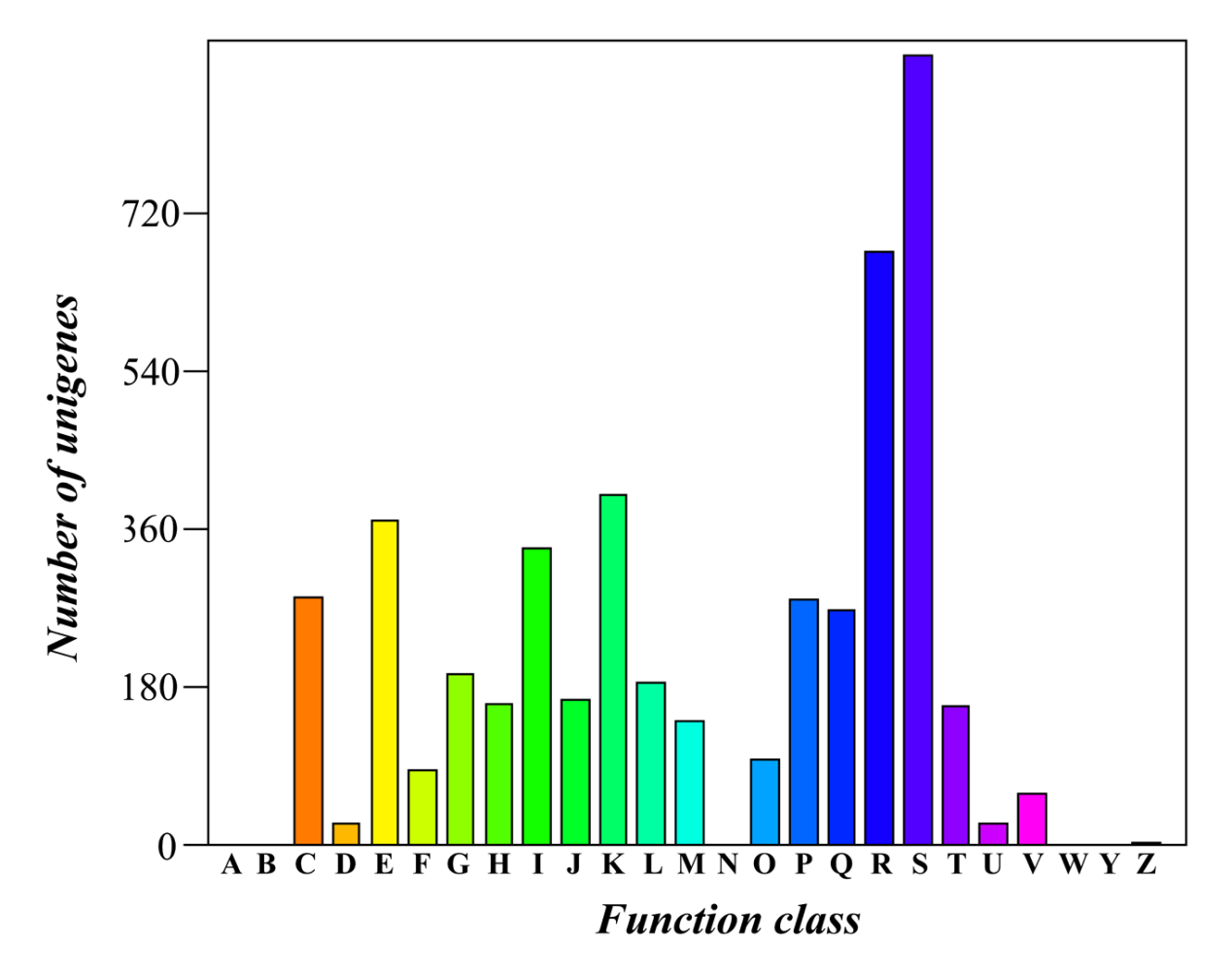 Figure S1 Histogram of clusters of orthologous groups (COG) classification.A, RNA processing and modification; B, Chromatin structure and dynamics; C, Energy production and conversion; D, Cell cycle control, cell division, chromosome partitioning; E, Amino acid transport and metabolism; F, Nucleotide transport and metabolism; G, Carbohydrate transport and metabolism; H, Coenzyme transport and metabolism; I, Lipid transport and metabolism; J, Translation, ribosomal structure and biogenesis; K, Transcription; L, Replication, recombination and repair; M, Cell wall/membrane/envelope biogenesis; N, Cell motility; O, Posttranslational modification, protein turnover, chaperones; P, Inorganic ion transport and metabolism; Q, Secondary metabolites biosynthesis, transport and catabolism; R, General function prediction only; S, Function unknown; T, Signal transduction mechanisms; U, Intracellular trafficking, secretion, and vesicular transport; V, Defense mechanisms; W; Extracellular structures; Y, Nuclear structure; Z, Cytoskeleton.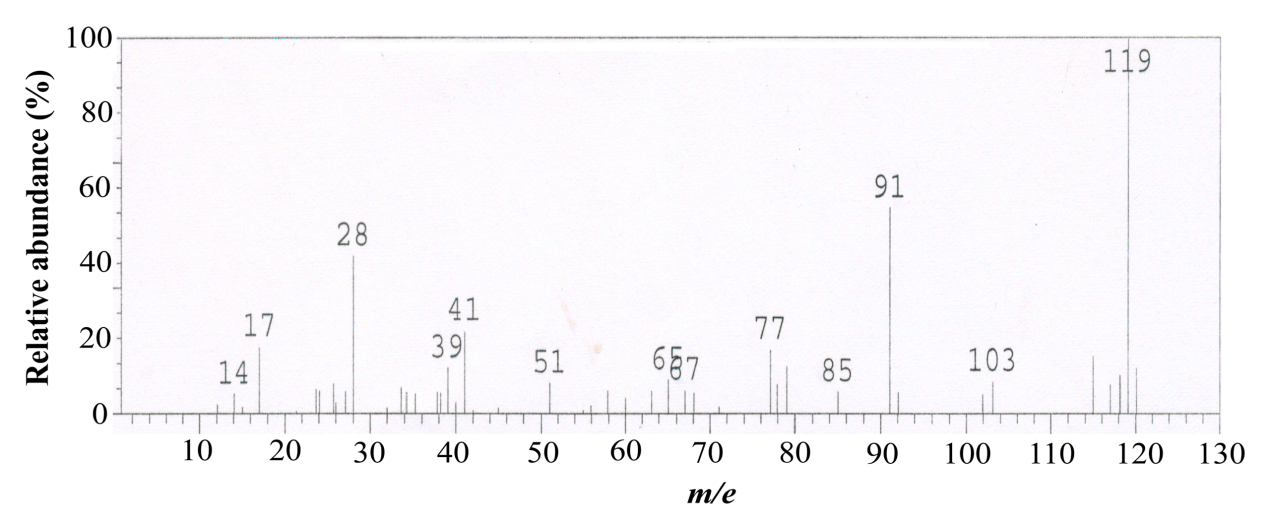 Figure S2 MS spectra of the phenolic compound produced by cell extracts of E. coli Rosetta (DE3) conceived with pET28a-bdsABC during BT biodesulfurization.Metabolites of BT in the cell extracts reaction system was extracted directly with ethyl acetate without adjusting its pH to 2.0, and analyzed by GC-MS according to the previously described method [25]. o-hydroxystyrene was identified by MS spectra corresponding to the peak with retention time of 3.67 in the GC profile. The molecular weight of o-hydroxystyrene decreased by 1 (the hydroxyl of o-hydroxystyrene exists in the form of negative ions) due to the extracting procedure.RIPI90APRRIPI90APRRIPI90APRA11-2PRA11-2PRA11-2PRX7BPRX7BPRX7BPRIGTS8PPIGTS8PPIGTS8PPDszADszBDszCTdsATdsBTdsCDszADszBDszCDszADszBDszCC-6PRBdsC12.4Id13.3Id9.6Id12.5Id11.4Id12.2Id13.0Id11.1Id10.3Id11.7Id10.1Id9.8IdC-6PRBdsA10.6Id22.9Id10.4Id9.3Id16.6Id11.1Id10.3Id16.6Id11.1Id10.3Id23.2Id9.1IdC-6PRBdsB13.7Id14.3Id12.2Id13.9Id14.8Id9.6Id13.7Id13.5Id11.3Id14.4Id13.0Id12.4IdRIPI90APRDszA59.8Id75.0Id87.1IdRIPI90APRDszB50.0Id62.4Id86.9IdRIPI90APRDszC50.6Id72.4Id90.4IdA11-2PRTdsA61.9Id61.9IdA11-2PRTdsB52.2Id51.1IdA11-2PRTdsC50.2Id49.5IdX7BPRDszA77.3IdX7BPRDszB63.2IdX7BPRDszC71.2IdSulfur resourceOD600Gibbs′ assaycontrol0.00−sodium sulfate0.92−yeast extract1.26−casein hydrolysate1.17−dimethyl sulfoxide1.50−benzothiophene1.44+2-methyl-benzothiophene0.96+3-methyl-benzothiophene0.82+5-methyl-benzothiophene1.33+2-carboxyl-benzothiophene0.23−dibenzothiophene0.15−1-methyl- dibenzothiophene0.15−2-methyl- dibenzothiophene0.13−3-methyl- dibenzothiophene0.16−4-methyl- dibenzothiophene0.19−Gene IDForward primer (5′→3′)Reverse primer(5′→3′)GTC6_00280CCTCGAAGGGCTGGAACTGCCGGTCCCGTCCGCAGATCTACGTC6_00275GTCTTCGATGCTGCCCTGTTGTGCTCGAAGGGCTCCTACATGTC6_00260CGTCGTGCGTCACCAGCAAGCCTGGCCGTCCACGCTCTCGTC6_00255TCGTTCATCAGAAAGCCCAATCAGGCGGGATGGGAACTGATGTC6_04560CAGACGGCGTGCTCATCGGGGAAGAGCGGCGACCTGGTC6_10396TGGCGGGCCTGGATGTCTCCAGGGCAGTTATCCGCACCAGGTC6_10391AGATGAGGCGGCTCAAGATGCACGACTATCCCGTCATCCAGGTC6_10386GCCGGGAGGATGAGGTGATACGGCGTTCGGCAACACGTC6_11646GTCGGCATCAATGTCACCAATCGTGAACTGAGCGAAACCGTGTC6_11651GGCAGCATCGGCGACCTCGAGTGCGGGCAGCAGCAGATGTC6_11656GTTCCCGATCCCCGTTGTGGCGTGATGCCGAGGATCAGGTC6_11661GCGGACAGAAGCAGCGAGTGCGGTGTGACGCACGGTGATCGTC6_13080GGCGACGGCGAGAGGATGCGCAGCAGCACCGCTTCAACGTC6_13085CCGAACGCCATCACCCTCAACTTGTGCGGGTTGGGACTGTCCGTC6_13090ACGGCGATCTCGGCATCTCGACGGTTTCGGCGATCACCGTC6_13095GCTCGTGGTTCTCGCCCTGTGGTCGCCGCCTCGATGTAGGGTC6_13100AATCGCTGACCGCTCATGGTGCCTTGCCGCTGAACGACTGTC6_15154CGATTCCCGCCTGGATGAGCCGCCTTCTTCGCCGACCTGGTC6_15124CATCGCCGTCCTCGTGCTCCACCGATGCCGAACCACAAGGTC6_15119CAGCGGCAGTGGCAAGTCGGGCGAGGGAGACCCGTTGTGGTC6_15114CGCCTCCCTACAGGACCTCACGAACGCCGACAACGCATCTGTC6_15109GCGCGAGACCTCGGAGGAGGCCTTCGGCGAACCAGTGCGTC6_01585GCCAGTTCCTCGGGATGCTGGGTTTCACGCCACCGATCACGTC6_01590GTTGATGTGCGGCGGGATCCCTGGGCCGACGACCTGACGTC6_01595GGCGGAATCGGTCGTGCTCCACCGCAACTCGCACAGACGGTC6_01600GGATGGATGTCGCCGTGTTCCCCGTTGCCAAAGGCGTATGGTC6_01605GCAGGTCCAGCCGCTCCTCATCGGTGCCGTCGGGATTTGTC6_01610GCCGAAGGTGCCGTCCGACAGACCATCAGGCGCGGCGAGTTCGTC6_01615TCGACAAGCAGATCCGCAGTGCCGTTGTTCATCGCCTGGTTCGTC6_01620CGGAAGGCGACGATGGTGGGCGGGCAAGGGTGAGTACGTC6_06509TCGTGAGGCGGGCATCTTCCCGCTGGCGTAGGACTGGTGTC6_06474TCGACACCGACGCCCACTCCCGAGGTGGTGGCGATCCTGTC6_06469GAAGCCGCCCAGGATGAGGTAGCCCAAGCCGCTCAACACGTC6_06464AGGTAGGTGTCGGCGTGCTTCCACCGAGAGCCTCAAGTTCCGTC6_15606GGTGAGCACGATGATCCGACTGGAGTTCCTGGTGCTGGTGGGTC6_15611GGTGTTCACGACCTCGGGATCCGATCTCAAGGGCAAGCGGTC6_15616TTGACCACGCCACCGATTCTGACCGCCGTTGGCCTACTT